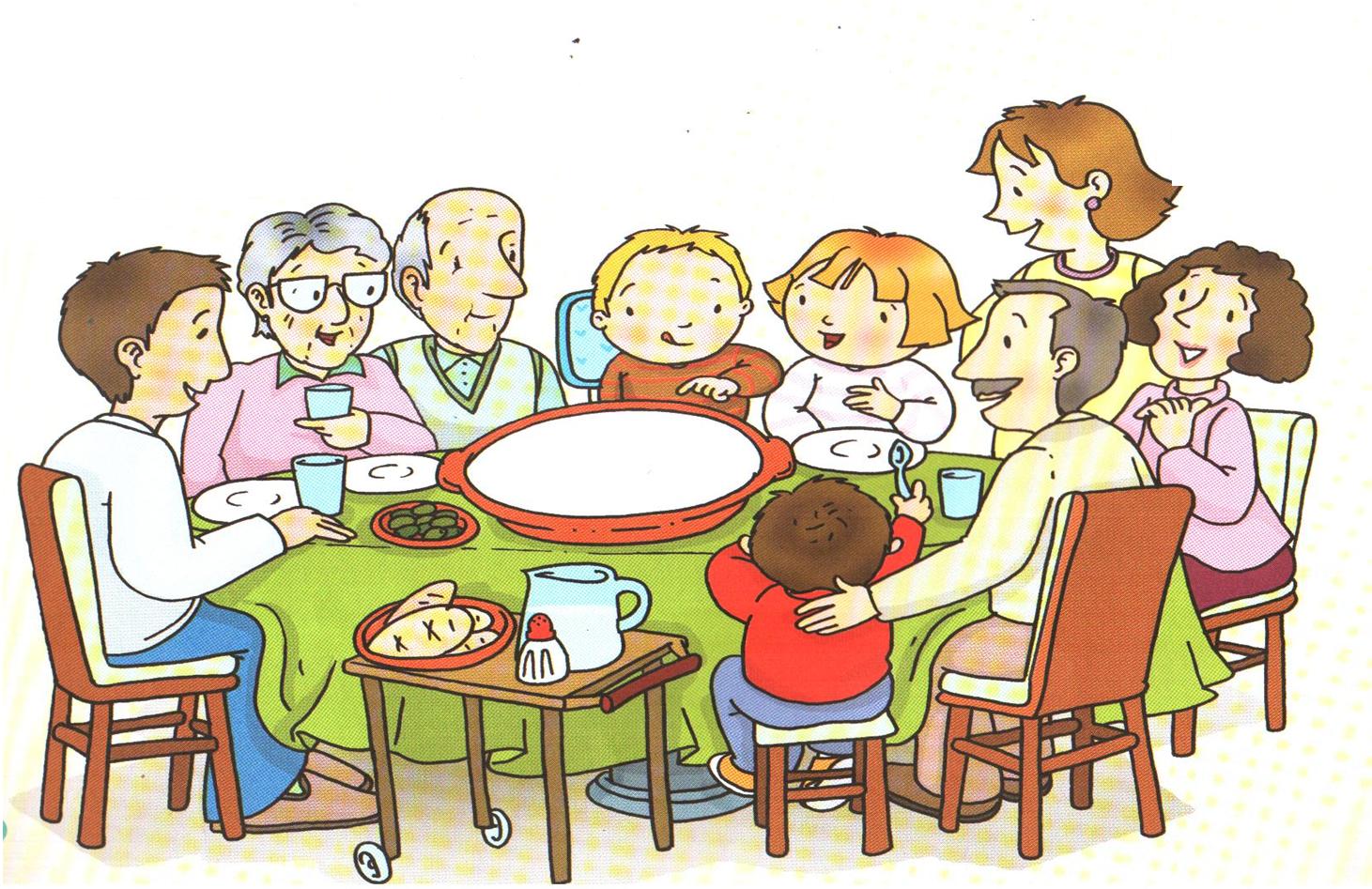 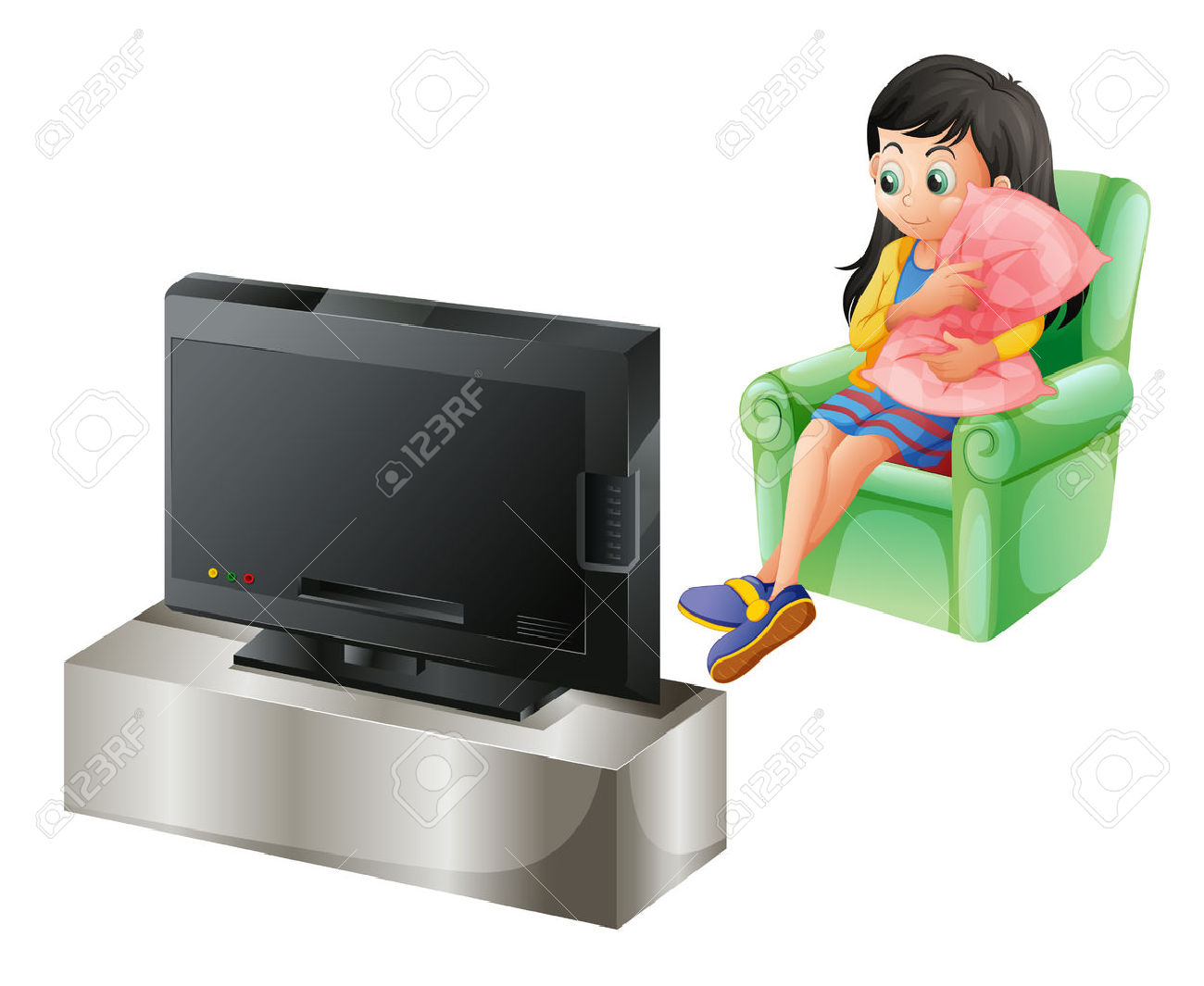 I will not go to the gym the weekend , I'm not going to accompany my mother to the dentist The other weekendSaturday morning breakfast in my house , I'm going to have lunch with my mom , and at night I went out to dinner with my boyfriendSunday I went to a party all day and came back at night to my houseHourSartuday 9:00 -10:00 amI’m going to have breakfast whit my family 10:00 – 11:00 amI’m going to prepare for a party ( first communion)2:00 – 4:00 pmI’m going to eat whit my family 6:00 – 8:00 pm I’m going home 9:00 – 11:00 pmI will go to have dinner Hour Sunday10:00 – 11:00 amI will have breakfast at my house with my family 1:00 – 3:00 pm I’m going to eat whit my family in Chai 5:00 – 7:00 pm I’m going home8:00 – 11:00 pm I’m going to watch movies 